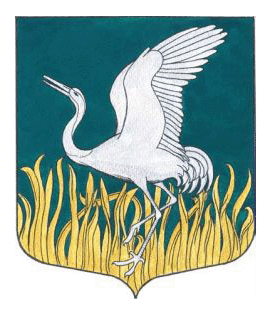 ЛЕНИНГРАДСКАЯ ОБЛАСТЬЛУЖСКИЙ МУНИЦИПАЛЬНЫЙ РАЙОНСОВЕТ ДЕПУТАТОВМШИНСКОГО СЕЛЬСКОГО ПОСЕЛЕНИЯчетвертого созываРЕШЕНИЕот 24 мая  2023 года                                                № 196О внесении измененийв Решение Совета депутатов Мшинского сельского поселения Лужского района Ленинградской областиот 29.11.2019 №18 Об установлении земельного  налога  на территории  муниципального образованияМшинское  сельское  поселениеЛужского муниципального районаЛенинградской областиВ  целях приведения в соответствие нормативно правовых актов в соответствие с действующим законодательством РФ, протестом Лужской городской прокуратуры исх. № 7-01-2023 от 19.05.2023, руководствуясь  Уставом муниципального образования  Мшинское сельское поселение, Совет депутатов Мшинского сельского поселения РЕШИЛ:1. Внести в Решение Совета депутатов Мшинского сельского поселения Лужского района Ленинградской области от 29.11.2019 №18 следующие изменения:    1.1. Изложить  пункт 7 Решения  в новой редакции: - «п.7. Налог подлежит уплате налогоплательщиками – юридическими лицами в срок не позднее 28 февраля года, следующего за истекшим налоговым периодом. Авансовые платежи по налогу подлежат уплате налогоплательщиками – юридическими лицами в срок не позднее 28 числа месяца, следующего за истекшим отчетным периодом в соответствии с п. 52 ст. 52 Федерального закона от 14.07.2022 №263-ФЗ «О внесении изменений в части первую и вторую Налогового кодекса Российской Федерации».2. Настоящее решение подлежит официальному опубликованию. 3. Настоящее решение вступает в силу со дня его официального опубликования. 4. Контроль за исполнением настоящего решения оставляю за собой.Глава муниципального образования                                                              Мшинское сельское поселение                                                        Алексеев В.В.Разослано: в прокуратуру, в дело